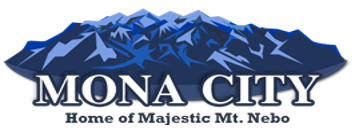 Mona City Council Public Hearing NoticeWednesday, May 11, 20227:00 pm (City Council Room, 20 W. Center St.)Notice is hereby given that the Mona City Council will hold a public hearing on Wednesday, May 11, 2022, at 7:00 p.m.in the Mona City Council Chambers located at 20 West Center Street, Mona City. The purpose of this hearing is to amend the 2022 Mona City Fee Schedule.CERTIFICATE OF POSTINGThis agenda is hereby properly advertised this 4th day of May 2022, through posting of copies of this agenda at the Mona City Office, on the Mona City website, and on the Utah Public Notice Website._______________________________________	Alicia Hills	             Mona City Recorder